ПОЛОЖЕНИЕо службе охраны  труда в муниципальном  бюджетном дошкольном образовательном учреждении детском саду  №27 «Филиппок»Регистрационный № 661. ОБЩИЕ ПОЛОЖЕНИЯ1.1. Настоящие Положение  разработано в соответствии со статьей 12 Федерального закона "Об основах охраны труда в Российской Федерации". Положение устанавливает систему организации работы по охране труда в дошкольном образовательном учреждении, а также функции и обязанности должностных и других лиц в этой работе, направленной на создание условий труда, отвечающих требованиям сохранения жизни и здоровья работников в процессе их трудовой деятельности и в связи с ней.1.2. Управление охраной труда в дошкольной образовательной организации  осуществляет заведующий МБДОУ. Для организации работы по охране труда заведующий  МБДОУ  создает службу охраны труда.1.3. Служба охраны труда дошкольной образовательной организации (далее - Служба) подчиняется непосредственно заведующему или по его поручению одному из его заместителей.1.4. Службу рекомендуется организовывать в форме самостоятельного структурного подразделения дошкольной образовательной организации, состоящего из штата специалистов по охране труда во главе с руководителем Службы.1.5. Служба осуществляет свою деятельность во взаимодействии с другими подразделениями дошкольной образовательной организации, комитетом (комиссией) по охране труда, уполномоченными (доверенными) лицами по охране труда профессиональных союзов или иных уполномоченных работниками представительных органов, службой охраны труда вышестоящей организации (при ее наличии), а также с федеральными органами исполнительной власти и органом исполнительной власти соответствующего субъекта Российской Федерации в области охраны труда, органами государственного надзора и контроля за соблюдением требований охраны труда и органами общественного контроля.1.6. Работники Службы в своей деятельности руководствуются законами и иными нормативными правовыми актами об охране труда Российской Федерации и соответствующего субъекта Российской Федерации, соглашениями (генеральным, региональным, отраслевым), коллективным договором, соглашением по охране труда, другими локальными нормативными правовыми актами организации.2. Основные задачи службы охраны труда2.1. Основными задачами Службы являются:2.2. Организация работы по обеспечению выполнения работниками дошкольной образовательной организации требований охраны труда.2.3. Контроль за соблюдением работниками  ДОУ законов и иных нормативных правовых актов об охране труда, коллективного договора, соглашения по охране труда, других локальных нормативных правовых актов организации.2.4.Организация профилактической работы по предупреждению производственного травматизма, профессиональных заболеваний и заболеваний, обусловленных производственными факторами, а также работы по улучшению условий труда.2.5. Информирование и консультирование работников дошкольной образовательной организации, в том числе заведующего, по вопросам охраны труда.3. Функции службы охраны труда3.1. Для выполнения поставленных задач на Службу возлагаются следующие функции:3.2. Учет и анализ состояния и причин производственного травматизма, профессиональных заболеваний и заболеваний, обусловленных производственными факторами.3.3. Организация, методическое руководство при проведении специальной оценки условий труда и контроль за ее проведением.3.4. Проведение совместно с руководителями подразделений и с участием уполномоченных (доверенных) лиц по охране труда профессиональных союзов или иных уполномоченных работниками представительных органов проверок, обследований технического состояния здания, сооружений, оборудования, машин и механизмов, приспособлений, средств коллективной и индивидуальной защиты работников, состояния санитарно - технических устройств, работы вентиляционных систем на соответствие требованиям охраны труда.3.5. Участие в работе комиссий по приемке в эксплуатацию законченных строительством или реконструированных объектов производственного назначения, а также в работе комиссий по приемке из ремонта  оборудования в части соблюдения требований охраны труда.3.6. Согласование разрабатываемой в дошкольной образовательной организации проектной, конструкторской, технологической и другой документации в части требований охраны труда.3.7. Разработка совместно с структурными  подразделениями планов, программ по улучшению условий и охраны труда, предупреждению производственного травматизма, профессиональных заболеваний, заболеваний, обусловленных производственными факторами; оказание организационно - методической помощи по выполнению запланированных мероприятий.3.8. Участие в составлении разделов коллективного договора, касающихся условий и охраны труда, соглашения по охране труда организации.3.9. Оказание помощи руководителям подразделений в составлении списков профессий и должностей, в соответствии с которыми работники должны проходить обязательные предварительные и периодические медицинские осмотры, а также списков профессий и должностей, в соответствии с которыми на основании действующего законодательства работникам предоставляются компенсации за тяжелую работу и работу с вредными или опасными условиями труда.3.10. Организация расследования несчастных случаев на производстве в соответствии с Положением об особенностях расследования несчастных случаев на производстве в отдельных отраслях и организациях, утв. постановлением Минтруда России от 24.10.2002 № 73; участие в работе комиссии по расследованию несчастного случая; оформление и хранение документов, касающихся требований охраны труда (актов по форме Н-1 и других документов по расследованию несчастных случаев на производстве, протоколов измерений параметров опасных и вредных производственных факторов, оценки оборудования по фактору травмоопасности, материалов специальной оценке условий труда и др.), в соответствии с установленными сроками.3.11. Участие в подготовке документов для назначения выплат по страхованию в связи с несчастными случаями на производстве или профессиональными заболеваниями.3.12. Составление отчетности по охране и условиям труда по формам, установленным Росстатом.3.13. Разработка программ обучения по охране труда работников дошкольной образовательной организации, в том числе ее руководителя; проведение вводного инструктажа по охране труда со всеми лицами, поступающими на работу (в том числе временно), командированными, студентами, прибывшими на производственное обучение или практику.3.14. Организация своевременного обучения по охране труда работников дошкольной образовательной организации в соответствии с постановлением Минтруда России № 1, Минобразования России № 29 от 13.01.2003.3.15. Составление (при участии руководителей подразделений) перечней профессий и видов работ, на которые должны быть разработаны инструкции по охране труда.3.16. Оказание методической помощи руководителям подразделений при разработке и пересмотре инструкций по охране труда, стандартов организации Системы стандартов безопасности труда (ССБТ).3.17. Обеспечение подразделений локальными нормативными правовыми актами организации (правилами, нормами, инструкциями по охране труда), наглядными пособиями и учебными материалами по охране труда.3.18. Доведение до сведения работников действующих законов и иных нормативных правовых актов об охране труда Российской Федерации и соответствующего субъекта Российской Федерации, коллективного договора, соглашения по охране труда организации.3.19. Рассмотрение писем, заявлений, жалоб работников, касающихся вопросов условий и охраны труда, подготовка предложений заведующему дошкольной образовательной организации (руководителям подразделений) по устранению выявленных недостатков.3.20. Осуществление контроля за:-соблюдением работниками ДОУ требований законов и иных нормативных правовых актов об охране труда Российской Федерации и соответствующего субъекта Российской Федерации, коллективного договора, соглашения по охране труда, других локальных нормативных правовых актов  дошкольной организации; -обеспечением и правильным применением средств индивидуальной и коллективной защиты;-выполнением мероприятий, предусмотренных программами, планами по улучшению условий и охраны труда, разделом коллективного договора, касающимся вопросов охраны труда, соглашением по охране труда, а также за принятием мер по устранению причин, вызвавших несчастный случай на производстве (информация из акта по форме Н-1), выполнением предписаний органов государственного надзора и контроля за соблюдением требований охраны труда, других мероприятий по созданию безопасных условий труда;-наличием в подразделениях инструкций по охране труда для работников дошкольной образовательной организации согласно перечню профессий и видов работ, на которые должны быть разработаны инструкции по охране труда, своевременным их пересмотром;-проведением специальной оценке условий труда;-своевременным проведением соответствующими службами необходимых испытаний и технических освидетельствований оборудования, машин и механизмов;-состоянием предохранительных приспособлений и защитных устройств;-своевременным проведением обучения по охране труда, проверки знаний требований охраны труда и всех видов инструктажа по охране труда;-организацией хранения, выдачи, стирки, химической чистки, сушки, обеспыливания, обезжиривания и ремонта специальной одежды, специальной обуви и других средств индивидуальной и коллективной защиты;-санитарно - гигиеническим состоянием производственных и вспомогательных помещений;-организацией рабочих мест в соответствии с требованиями охраны труда;-правильным расходованием  средств, выделенных на выполнение мероприятий по улучшению условий и охраны труда;-своевременным и правильным предоставлением работникам компенсаций за тяжелую работу и работу с вредными или опасными условиями труда, бесплатной выдачей лечебно - профилактического питания, молока и других равноценных пищевых продуктов;-использованием труда женщин и лиц моложе 18 лет в соответствии с законодательством.3.21. Анализ и обобщение предложений по расходованию средств фонда охраны труда организации (при его наличии), разработка направлений их наиболее эффективного использования, подготовка обоснований для выделения организации средств из территориального фонда охраны труда (при его наличии) на проведение мероприятий по улучшению условий и охраны труда.4. Права работников службы охраны труда4.1. Работники Службы имеют право:4.2. В любое время суток беспрепятственно посещать и осматривать производственные, служебные и бытовые помещения дошкольной образовательной организации, знакомиться в пределах своей компетенции с документами по вопросам охраны труда.4.3. Предъявлять руководителям подразделений, другим должностным лицам дошкольной образовательной организации   обязательные для исполнения предписания об устранении выявленных при проверках нарушений требований охраны труда и контролировать их выполнение.4.4. Требовать от руководителей подразделений отстранения от работы лиц, не имеющих допуска к выполнению данного вида работ, не прошедших в установленном порядке предварительных и периодических медицинских осмотров, инструктажа по охране труда, не использующих в своей работе предоставленных средств индивидуальной защиты, а также нарушающих требования законодательства об охране труда.4.5. Направлять заведующему дошкольной образовательной  организации предложения о привлечении к ответственности должностных лиц, нарушающих требования охраны труда.4.6. Запрашивать и получать от руководителей подразделений необходимые сведения, информацию документы по вопросам охраны труда, требовать письменные объяснения от лиц, допустивших нарушения законодательства об охране труда.4.7. Привлекать по согласованию с заведующим дошкольной образовательной  организации и руководителями подразделений соответствующих специалистов организации к проверкам состояния условий и охраны труда.4.8. Представлять заведующему дошкольной  организации предложения о поощрении отдельных работников за активную работу по улучшению условий и охраны труда.4.9. Представительствовать по поручению заведующего дошкольной образовательной организации в государственных и общественных организациях при обсуждении вопросов охраны труда.5. Организация работы службы охраны труда5.1. Заведующий дошкольной образовательной организации должен обеспечить необходимые условия для выполнения работниками Службы своих полномочий.5.2. Организация труда работников Службы предусматривает регламентацию их должностных обязанностей, закрепление за каждым из них определенных функций по охране труда в подразделениях организации в соответствии с их должностными инструкциями.5.3. Рабочие места работников Службы рекомендуется организовывать в отдельном помещении, обеспечивать современной оргтехникой, техническими средствами связи и оборудовать для приема посетителей.5.4. Для осуществления ряда функций Службы (проведение обучения, инструктажа, семинаров, лекций, выставок) необходимо предусматривать организацию кабинета по охране труда, оснащенного необходимой нормативной правовой и справочной литературой по охране труда.5.5.Заведующий дошкольной образовательной  организации рекомендуется организовывать для работников Службы систематическое повышение квалификации и проверку знаний требований охраны труда.6. Формирование службы охраны труда6.1.Структуру Службы и численность работников Службы определяет заведующий дошкольной образовательной  организации в зависимости от численности работающих, характера условий труда, степени опасности производств и других факторов.6.2. В организации с численностью более 50 работников создается Служба или вводится должность специалиста по охране труда, имеющего соответствующую подготовку или опыт работы в этой области.6.3. В организации с численностью 50 и менее работников решение о создании Службы или введении должности специалиста по охране труда принимается заведующим дошкольной образовательной организации с учетом специфики деятельности данной организации. Заведующий дошкольной образовательной  организации может возложить обязанности по охране труда на другого специалиста или иное лицо (с его согласия), которое после соответствующего обучения и проверки знаний наряду с основной работой будет выполнять должностные обязанности специалиста по охране труда.При отсутствии в организации Службы (специалиста по охране труда) руководитель организации вправе заключить договор со специалистами или с организациями, оказывающими услуги в области охраны труда.7. Контроль и ответственность7.1. Контроль за деятельностью Службы осуществляет заведующий ДОО, служба охраны труда вышестоящей организации (при ее наличии), орган исполнительной власти соответствующего субъекта Российской Федерации в области охраны труда и органы государственного надзора и контроля за соблюдением требований охраны труда.7.2. Ответственность за деятельность Службы несет заведующий ДОО.7.3. Работники Службы несут ответственность за выполнение своих должностных обязанностей, определенных положением о Службе и должностными инструкциями.ПРИНЯТО:Общим собранием трудовогоколлективаПротокол № 3«03» октября .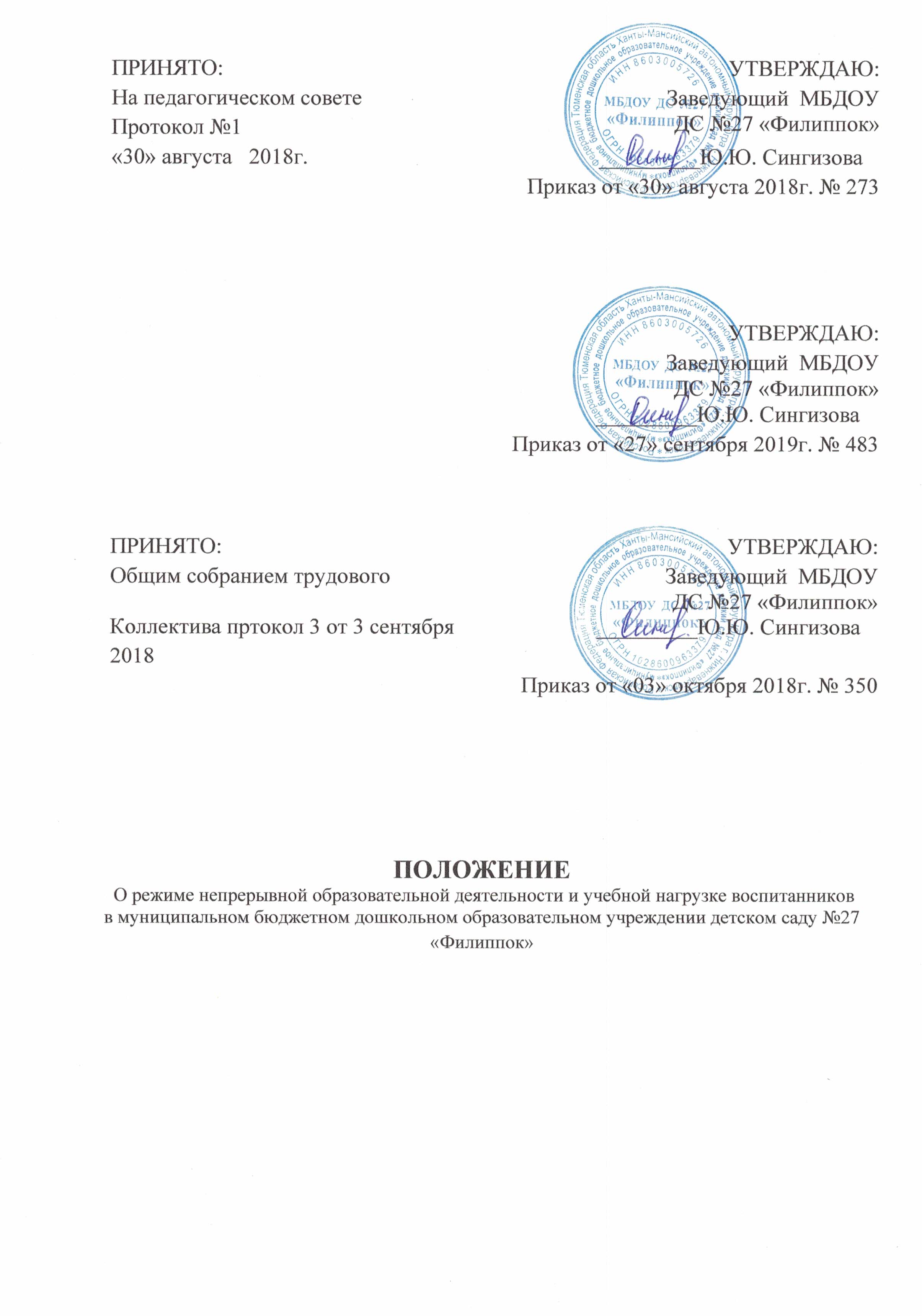 